RELATÓRIO SEMESTRAL DE ATIVIDADES1. Identificação2. Disciplinas cursadas3. APRESENTAÇÃO DE TRABALHOObs: Preencher o quadro abaixo no caso do trabalho ter sido publicado nos anais do evento.4.publicações (Anais; livro e períodico)5. PARTICIPAÇÃO EM EVENTOS6. ATUAÇÃO EM grupo de pesquisa/projeto  DE PESQUISA7. desenvolvimento da ESCRITA DA dissertaçãoObs: anexar cópia dos artigos, comprovantes de participação em eventos, certificados de atividades de extensão, certificados de apresentações de trabalhos.Porto Velho, ___ de__________ de 201_.ANEXO I (envio por e-mail) INFORMAÇÕES SOBRE OS AUTORES/COAUTORES EXTERNOS*:*que não compõem o corpo docente ou discente do curso.ATENÇÃO: TODOS OS ITENS DEVEM SER PREENCHIDOSUNIVERSIDADE FEDERAL DE RONDÔNIA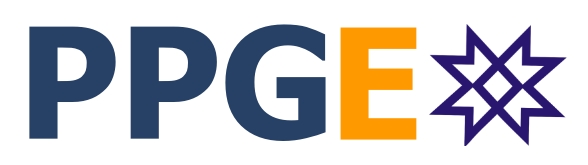 NÚCLEO DE CIÊNCIAS HUMANASPROGRAMA DE PÓS-GRADUAÇÃO STRICTO SENSU EM EDUCAÇÃOMESTRADO ACADÊMICO EM EDUCAÇÃO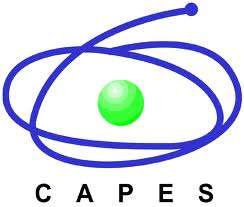 NomeOrientador(a)MatrículaCPF:CPF:CursoMestrado Acadêmico em Educação Mestrado Acadêmico em Educação Mestrado Acadêmico em Educação Mestrado Acadêmico em Educação Mestrado Acadêmico em Educação Mestrado Acadêmico em Educação Mestrado Acadêmico em Educação Mestrado Acadêmico em Educação Linha de Pesquisa[     ] Formação Docente       [    ] Políticas e Gestão Educacional    [     ] Formação Docente       [    ] Políticas e Gestão Educacional    [     ] Formação Docente       [    ] Políticas e Gestão Educacional    [     ] Formação Docente       [    ] Políticas e Gestão Educacional    [     ] Formação Docente       [    ] Políticas e Gestão Educacional    [     ] Formação Docente       [    ] Políticas e Gestão Educacional    [     ] Formação Docente       [    ] Políticas e Gestão Educacional    [     ] Formação Docente       [    ] Políticas e Gestão Educacional    Ano das AtividadesSemestre1°1°[     ][     ]2°[    ]Disciplinas obrigatórias (incluindo as obrigatórias de Linha)H/ACréditosDisciplinas optativas H/ACréditosTotal:Título do trabalhoTítulo do trabalhoAutoresAutoresNome do eventoNome do eventoClassificação Classificação [      ] Internacional   [      ] Nacional   [      ] Regional    [      ] Local[      ] Internacional   [      ] Nacional   [      ] Regional    [      ] Local[      ] Internacional   [      ] Nacional   [      ] Regional    [      ] Local[      ] Internacional   [      ] Nacional   [      ] Regional    [      ] Local[      ] Internacional   [      ] Nacional   [      ] Regional    [      ] LocalCidadePaísDataTituloAutoresNatureza[      ] Anais de Evento          [     ] Capítulo de Livro           [      ] Periódico[      ] Anais de Evento          [     ] Capítulo de Livro           [      ] Periódico[      ] Anais de Evento          [     ] Capítulo de Livro           [      ] PeriódicoReferência Ex: nome do evento e forma de publicação (resumo ou completo); nome do livro; nome periódico.Ex: nome do evento e forma de publicação (resumo ou completo); nome do livro; nome periódico.Ex: nome do evento e forma de publicação (resumo ou completo); nome do livro; nome periódico.Nº de Páginas da contribuição:Ex: 10-21 (12p)ISBN/ISSNLinkForma de participaçãoForma de participação[      ] Organização     [     ] Palestrante     [      ] Ouvinte[      ] Organização     [     ] Palestrante     [      ] Ouvinte[      ] Organização     [     ] Palestrante     [      ] Ouvinte[      ] Organização     [     ] Palestrante     [      ] Ouvinte[      ] Organização     [     ] Palestrante     [      ] OuvinteNome do eventoNome do eventoCarga horáriaCarga horáriaClassificação Classificação [      ] Internacional   [      ] Nacional   [      ] Regional    [      ] Local[      ] Internacional   [      ] Nacional   [      ] Regional    [      ] Local[      ] Internacional   [      ] Nacional   [      ] Regional    [      ] Local[      ] Internacional   [      ] Nacional   [      ] Regional    [      ] Local[      ] Internacional   [      ] Nacional   [      ] Regional    [      ] LocalCidadePaísDataGrupo de PesquisaProjeto de PesquisaOrientador (a)Atividades desenvolvidasSituação atual[      ] Não iniciada[      ] Elaboração de Projeto de Dissertação [      ] Construção do Referencial Teórico[      ] Coleta     [      ] Dados documentais     [      ] Pesquisa de Campo[      ] Processamento [      ] Análise de dados  Título do Projeto.Orientador(a)Previsão da qualificaçãoPrevisão da defesa_________________________________Assinatura do(a) Aluno(a)_______________________________Assinatura do(a) Orientador(a)NOMECPFNatureza[    ] Docente    [     ] Aluno    Outro:___________________[    ] Docente    [     ] Aluno    Outro:___________________IES e Curso de VínculoEx: Docente/Discente na Universidade Federal do Acre Ex: Docente/Discente na Universidade Federal do Acre Titulação:     [    ] Doutorado  [     ] Mestrado   [      ]Graduação[    ] Doutorado  [     ] Mestrado   [      ]GraduaçãoAno de Obtenção:                                 (Previsão no caso de formação em andamento)Link Lattes:NOMECPFNatureza[    ] Docente    [     ] Aluno    Outro:__ _________________[    ] Docente    [     ] Aluno    Outro:__ _________________IES de VínculoEx: Docente/Discente na Universidade Federal do AcreEx: Docente/Discente na Universidade Federal do AcreTitulação:     [    ] Doutorado  [     ] Mestrado   [      ]Graduação[    ] Doutorado  [     ] Mestrado   [      ]GraduaçãoAno de Obtenção:                                 (Previsão no caso de formação em andamento)Link Lattes:NOMECPFNatureza[    ] Docente    [     ] Aluno    Outro:__ _________________[    ] Docente    [     ] Aluno    Outro:__ _________________IES de VínculoEx: Docente/Discente na Universidade Federal do AcreEx: Docente/Discente na Universidade Federal do AcreTitulação:     [    ] Doutorado  [     ] Mestrado   [      ]Graduação[    ] Doutorado  [     ] Mestrado   [      ]GraduaçãoAno de Obtenção:                                 (Previsão no caso de formação em andamento)Link Lattes: